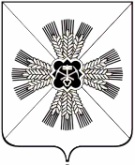 Российская федерацияКемеровская областьПромышленновский муниципальный районАдминистрация Промышленновского муниципального районаПОСТАНОВЛЕНИЕот 18.02.2013 295-пО внесение изменения в долгосрочную целевую программу «Модернизация объектов коммунальной инфраструктуры и обеспечение энергетической эффективности и энергосбережения на территории Промышленновского района» на 2010-2015 годы» утвержденной постановлением Коллегии администрации Промышленновского муниципального района от 20.09.2012г. 1466-П (в редакции постановлений администрации Промышленновского муниципального района 1752-П от 09.11.2012г., 76-П от 22.01.2013г.).В целях обеспечения проведения мероприятий по модернизации объектов жизнеобеспечения и коммунальной инфраструктуры района, подготовки объектов жилищно-коммунального хозяйства к зиме, администрация Промышленновского муниципального района постановляет:1. Внести в постановление администрации Промышленновского муниципального района от 20.09.2012г. 1466-П «Модернизация объектов коммунальной инфраструктуры и обеспечение энергетической эффективности и энергосбережения на территории Промышленновского района» на 2010-2015 годы» (в редакции постановлений администрации Промышленновского муниципального района 1752-П от 09.11.2012г., 76 от 22.01.2013г.) следующие изменения:Раздел 7 «Программные мероприятия» долгосрочной целевой программы «Модернизация объектов коммунальной инфраструктуры и обеспечение энергетической эффективности и энергосбережения на территории Промышленновского района» на 2010-2015 годы» изложить в новой редакции согласно приложения 1.2. Контроль за исполнением настоящего постановления оставляю за собой.3. Постановление вступает в силу со дня его подписания и подлежит обнародованию на официальном сайте администрации Промышленновского района.Глава района А.И. ШмидтПриложение к постановлениюадминистрации Промышленновскогомуниципального районаот 18.02.2013 295-п(приложение 1)7. Программные мероприятия(тыс. руб.)N N п/пN N п/пМероприятиеМероприятиеМероприятиеМероприятиеМероприятиеСрок исполненияОбъем,всегоИсточники финансированияИсточники финансированияИсточники финансированияИсточники финансированияИсточники финансированияИсточники финансированияИсточники финансированияИсточники финансированияИсточники финансированияИсточники финансированияN N п/пN N п/пМестонахождение объекта/получатель бюджетных средствМестонахождение объекта/получатель бюджетных средствМестонахождение объекта/получатель бюджетных средствНаименование объектаНаименование объектаСрок исполненияОбъем,всегов том числев том числев том числев том числев том числев том числев том числев том числев том числев том числеN N п/пN N п/пМестонахождение объекта/получатель бюджетных средствМестонахождение объекта/получатель бюджетных средствМестонахождение объекта/получатель бюджетных средствНаименование объектаНаименование объектаСрок исполненияОбъем,всегоОбластной бюджетМестный бюджетМестный бюджетФедеральный бюджетФедеральный бюджетФедеральный бюджетФедеральный бюджетФедеральный бюджетБюджет сельских территорийВнебюджетные источники112223345899101010101011121. Подпрограмма    1 "Модернизация объектов коммунальной инфраструктуры Промышленновского района"1. Подпрограмма    1 "Модернизация объектов коммунальной инфраструктуры Промышленновского района"1. Подпрограмма    1 "Модернизация объектов коммунальной инфраструктуры Промышленновского района"1. Подпрограмма    1 "Модернизация объектов коммунальной инфраструктуры Промышленновского района"1. Подпрограмма    1 "Модернизация объектов коммунальной инфраструктуры Промышленновского района"1. Подпрограмма    1 "Модернизация объектов коммунальной инфраструктуры Промышленновского района"1. Подпрограмма    1 "Модернизация объектов коммунальной инфраструктуры Промышленновского района"1. Подпрограмма    1 "Модернизация объектов коммунальной инфраструктуры Промышленновского района"1. Подпрограмма    1 "Модернизация объектов коммунальной инфраструктуры Промышленновского района"1. Подпрограмма    1 "Модернизация объектов коммунальной инфраструктуры Промышленновского района"1. Подпрограмма    1 "Модернизация объектов коммунальной инфраструктуры Промышленновского района"1. Подпрограмма    1 "Модернизация объектов коммунальной инфраструктуры Промышленновского района"1. Подпрограмма    1 "Модернизация объектов коммунальной инфраструктуры Промышленновского района"1. Подпрограмма    1 "Модернизация объектов коммунальной инфраструктуры Промышленновского района"1. Подпрограмма    1 "Модернизация объектов коммунальной инфраструктуры Промышленновского района"1. Подпрограмма    1 "Модернизация объектов коммунальной инфраструктуры Промышленновского района"1. Подпрограмма    1 "Модернизация объектов коммунальной инфраструктуры Промышленновского района"1. Подпрограмма    1 "Модернизация объектов коммунальной инфраструктуры Промышленновского района"1. Подпрограмма    1 "Модернизация объектов коммунальной инфраструктуры Промышленновского района"1.1. Коммунальная энергетика1.1. Коммунальная энергетика1.1. Коммунальная энергетика1.1. Коммунальная энергетика1.1. Коммунальная энергетика1.1. Коммунальная энергетика1.1. Коммунальная энергетика1.1. Коммунальная энергетика1.1. Коммунальная энергетика1.1. Коммунальная энергетика1.1. Коммунальная энергетика1.1. Коммунальная энергетика1.1. Коммунальная энергетика1.1. Коммунальная энергетика1.1. Коммунальная энергетика1.1. Коммунальная энергетика1.1. Коммунальная энергетика1.1. Коммунальная энергетика1.1. Коммунальная энергетика1.1.1.Промышленновский муниципальный районПромышленновский муниципальный районПромышленновский муниципальный районРеконструкциякотельных N 11,16 пгт. Промышленная.Реконструкциякотельных N 11,16 пгт. Промышленная.Реконструкциякотельных N 11,16 пгт. Промышленная.2010 – 2015 годы5805805805805805805801.1.1.Промышленновский муниципальный районПромышленновский муниципальный районПромышленновский муниципальный районРеконструкциякотельных N 11,16 пгт. Промышленная.Реконструкциякотельных N 11,16 пгт. Промышленная.Реконструкциякотельных N 11,16 пгт. Промышленная.в том числе1.1.1.Промышленновский муниципальный районПромышленновский муниципальный районПромышленновский муниципальный районРеконструкциякотельных N 11,16 пгт. Промышленная.Реконструкциякотельных N 11,16 пгт. Промышленная.Реконструкциякотельных N 11,16 пгт. Промышленная.2010 год 808080808080801.1.1.Промышленновский муниципальный районПромышленновский муниципальный районПромышленновский муниципальный районРеконструкциякотельных N 11,16 пгт. Промышленная.Реконструкциякотельных N 11,16 пгт. Промышленная.Реконструкциякотельных N 11,16 пгт. Промышленная.2011 год 1.1.1.Промышленновский муниципальный районПромышленновский муниципальный районПромышленновский муниципальный районРеконструкциякотельных N 11,16 пгт. Промышленная.Реконструкциякотельных N 11,16 пгт. Промышленная.Реконструкциякотельных N 11,16 пгт. Промышленная.2012 год 1.1.1.Промышленновский муниципальный районПромышленновский муниципальный районПромышленновский муниципальный районРеконструкциякотельных N 11,16 пгт. Промышленная.Реконструкциякотельных N 11,16 пгт. Промышленная.Реконструкциякотельных N 11,16 пгт. Промышленная.2013 год5005005005005005005001.1.1.Промышленновский муниципальный районПромышленновский муниципальный районПромышленновский муниципальный районРеконструкциякотельных N 11,16 пгт. Промышленная.Реконструкциякотельных N 11,16 пгт. Промышленная.Реконструкциякотельных N 11,16 пгт. Промышленная.2014 год1.1.1.Промышленновский муниципальный районПромышленновский муниципальный районПромышленновский муниципальный районРеконструкциякотельных N 11,16 пгт. Промышленная.Реконструкциякотельных N 11,16 пгт. Промышленная.Реконструкциякотельных N 11,16 пгт. Промышленная.2015 год1.1.2.Промышленновский муниципальный районПромышленновский муниципальный районПромышленновский муниципальный районРеконструкция и капитальный ремонт котельного оборудования и тепловых сетейРеконструкция и капитальный ремонт котельного оборудования и тепловых сетейРеконструкция и капитальный ремонт котельного оборудования и тепловых сетей2010 – 2015 годы71837116,8177116,8177116,8177116,8177116,8177116,8171.1.2.Промышленновский муниципальный районПромышленновский муниципальный районПромышленновский муниципальный районРеконструкция и капитальный ремонт котельного оборудования и тепловых сетейРеконструкция и капитальный ремонт котельного оборудования и тепловых сетейРеконструкция и капитальный ремонт котельного оборудования и тепловых сетейв том числе1.1.2.Промышленновский муниципальный районПромышленновский муниципальный районПромышленновский муниципальный районРеконструкция и капитальный ремонт котельного оборудования и тепловых сетейРеконструкция и капитальный ремонт котельного оборудования и тепловых сетейРеконструкция и капитальный ремонт котельного оборудования и тепловых сетей2010 год 1.1.2.Промышленновский муниципальный районПромышленновский муниципальный районПромышленновский муниципальный районРеконструкция и капитальный ремонт котельного оборудования и тепловых сетейРеконструкция и капитальный ремонт котельного оборудования и тепловых сетейРеконструкция и капитальный ремонт котельного оборудования и тепловых сетей2011 год 26832683268326832683268326831.1.2.Промышленновский муниципальный районПромышленновский муниципальный районПромышленновский муниципальный районРеконструкция и капитальный ремонт котельного оборудования и тепловых сетейРеконструкция и капитальный ремонт котельного оборудования и тепловых сетейРеконструкция и капитальный ремонт котельного оборудования и тепловых сетей2012 год 933,817933,817933,817933,817933,817933,817933,8171.1.2.Промышленновский муниципальный районПромышленновский муниципальный районПромышленновский муниципальный районРеконструкция и капитальный ремонт котельного оборудования и тепловых сетейРеконструкция и капитальный ремонт котельного оборудования и тепловых сетейРеконструкция и капитальный ремонт котельного оборудования и тепловых сетей2013 год15001500150015001500150015001.1.2.Промышленновский муниципальный районПромышленновский муниципальный районПромышленновский муниципальный районРеконструкция и капитальный ремонт котельного оборудования и тепловых сетейРеконструкция и капитальный ремонт котельного оборудования и тепловых сетейРеконструкция и капитальный ремонт котельного оборудования и тепловых сетей2014 год1.1.2.Промышленновский муниципальный районПромышленновский муниципальный районПромышленновский муниципальный районРеконструкция и капитальный ремонт котельного оборудования и тепловых сетейРеконструкция и капитальный ремонт котельного оборудования и тепловых сетейРеконструкция и капитальный ремонт котельного оборудования и тепловых сетей2015 годИТОГО по 1.1:ИТОГО по 1.1:ИТОГО по 1.1:ИТОГО по 1.1:ИТОГО по 1.1:ИТОГО по 1.1:ИТОГО по 1.1:2010 – 2015 годы7696,8177696,8177696,8177696,8177696,8177696,8177696,817ИТОГО по 1.1:ИТОГО по 1.1:ИТОГО по 1.1:ИТОГО по 1.1:ИТОГО по 1.1:ИТОГО по 1.1:ИТОГО по 1.1:в том числеИТОГО по 1.1:ИТОГО по 1.1:ИТОГО по 1.1:ИТОГО по 1.1:ИТОГО по 1.1:ИТОГО по 1.1:ИТОГО по 1.1:2010 год 80808080808080ИТОГО по 1.1:ИТОГО по 1.1:ИТОГО по 1.1:ИТОГО по 1.1:ИТОГО по 1.1:ИТОГО по 1.1:ИТОГО по 1.1:2011 год 2683268326832683268326832683ИТОГО по 1.1:ИТОГО по 1.1:ИТОГО по 1.1:ИТОГО по 1.1:ИТОГО по 1.1:ИТОГО по 1.1:ИТОГО по 1.1:2012 год 933,817933,817933,817933,817933,817933,817933,817ИТОГО по 1.1:ИТОГО по 1.1:ИТОГО по 1.1:ИТОГО по 1.1:ИТОГО по 1.1:ИТОГО по 1.1:ИТОГО по 1.1:2013 год2000200020002000200020002000ИТОГО по 1.1:ИТОГО по 1.1:ИТОГО по 1.1:ИТОГО по 1.1:ИТОГО по 1.1:ИТОГО по 1.1:ИТОГО по 1.1:2014 годИТОГО по 1.1:ИТОГО по 1.1:ИТОГО по 1.1:ИТОГО по 1.1:ИТОГО по 1.1:ИТОГО по 1.1:ИТОГО по 1.1:2015 год1.2. Водоснабжение1.2. Водоснабжение1.2. Водоснабжение1.2. Водоснабжение1.2. Водоснабжение1.2. Водоснабжение1.2. Водоснабжение1.2. Водоснабжение1.2. Водоснабжение1.2. Водоснабжение1.2. Водоснабжение1.2. Водоснабжение1.2. Водоснабжение1.2. Водоснабжение1.2. Водоснабжение1.2. Водоснабжение1.2. Водоснабжение1.2. Водоснабжение1.2. Водоснабжение1.2.1.1.2.1.Промышленновский муниципальный районПромышленновский муниципальный районПромышленновский муниципальный районПромышленновский муниципальный районРеконструкция и капитальный ремонт водопроводных сетей, инженерных сооружений восстановление водоснабжения населенных пунктов2010 – 2015 годы24989,70524989,70524989,70524989,70524989,70524989,70524989,7051.2.1.1.2.1.Промышленновский муниципальный районПромышленновский муниципальный районПромышленновский муниципальный районПромышленновский муниципальный районРеконструкция и капитальный ремонт водопроводных сетей, инженерных сооружений восстановление водоснабжения населенных пунктовв том числе1.2.1.1.2.1.Промышленновский муниципальный районПромышленновский муниципальный районПромышленновский муниципальный районПромышленновский муниципальный районРеконструкция и капитальный ремонт водопроводных сетей, инженерных сооружений восстановление водоснабжения населенных пунктов2010 год 2798,52798,52798,52798,52798,52798,52798,51.2.1.1.2.1.Промышленновский муниципальный районПромышленновский муниципальный районПромышленновский муниципальный районПромышленновский муниципальный районРеконструкция и капитальный ремонт водопроводных сетей, инженерных сооружений восстановление водоснабжения населенных пунктов2011 год 36093609360936093609360936091.2.1.1.2.1.Промышленновский муниципальный районПромышленновский муниципальный районПромышленновский муниципальный районПромышленновский муниципальный районРеконструкция и капитальный ремонт водопроводных сетей, инженерных сооружений восстановление водоснабжения населенных пунктов2012 год 16582,20516582,20516582,20516582,20516582,20516582,20516582,2051.2.1.1.2.1.Промышленновский муниципальный районПромышленновский муниципальный районПромышленновский муниципальный районПромышленновский муниципальный районРеконструкция и капитальный ремонт водопроводных сетей, инженерных сооружений восстановление водоснабжения населенных пунктов2013 год10001000100010001000100010001.2.1.1.2.1.Промышленновский муниципальный районПромышленновский муниципальный районПромышленновский муниципальный районПромышленновский муниципальный районРеконструкция и капитальный ремонт водопроводных сетей, инженерных сооружений восстановление водоснабжения населенных пунктов2014 год1.2.1.1.2.1.Промышленновский муниципальный районПромышленновский муниципальный районПромышленновский муниципальный районПромышленновский муниципальный районРеконструкция и капитальный ремонт водопроводных сетей, инженерных сооружений восстановление водоснабжения населенных пунктов2015 год11.2.2.11.2.2.Промышленновский муниципальный районПромышленновский муниципальный районПромышленновский муниципальный районПромышленновский муниципальный районВодоснабжение с.Титово (I очередь)2010 – 2015 годы13613613613613613613611.2.2.11.2.2.Промышленновский муниципальный районПромышленновский муниципальный районПромышленновский муниципальный районПромышленновский муниципальный районВодоснабжение с.Титово (I очередь)в том числе11.2.2.11.2.2.Промышленновский муниципальный районПромышленновский муниципальный районПромышленновский муниципальный районПромышленновский муниципальный районВодоснабжение с.Титово (I очередь)2010 год 11211211211211211211211.2.2.11.2.2.Промышленновский муниципальный районПромышленновский муниципальный районПромышленновский муниципальный районПромышленновский муниципальный районВодоснабжение с.Титово (I очередь)2011 год 11.2.2.11.2.2.Промышленновский муниципальный районПромышленновский муниципальный районПромышленновский муниципальный районПромышленновский муниципальный районВодоснабжение с.Титово (I очередь)2012 год 11.2.2.11.2.2.Промышленновский муниципальный районПромышленновский муниципальный районПромышленновский муниципальный районПромышленновский муниципальный районВодоснабжение с.Титово (I очередь)2013 год2424242424242411.2.2.11.2.2.Промышленновский муниципальный районПромышленновский муниципальный районПромышленновский муниципальный районПромышленновский муниципальный районВодоснабжение с.Титово (I очередь)2014 год11.2.2.11.2.2.Промышленновский муниципальный районПромышленновский муниципальный районПромышленновский муниципальный районПромышленновский муниципальный районВодоснабжение с.Титово (I очередь)2015 год1.2.3.1.2.3.Промышленновский муниципальный районПромышленновский муниципальный районПромышленновский муниципальный районПромышленновский муниципальный районПоставка труб ВЧШГ по РЦП «Чистая вода»2010 – 2015 годы12415,89111614801,891801,891801,891801,891801,891801,8911.2.3.1.2.3.Промышленновский муниципальный районПромышленновский муниципальный районПромышленновский муниципальный районПромышленновский муниципальный районПоставка труб ВЧШГ по РЦП «Чистая вода»в том числе1.2.3.1.2.3.Промышленновский муниципальный районПромышленновский муниципальный районПромышленновский муниципальный районПромышленновский муниципальный районПоставка труб ВЧШГ по РЦП «Чистая вода»2010 год 1.2.3.1.2.3.Промышленновский муниципальный районПромышленновский муниципальный районПромышленновский муниципальный районПромышленновский муниципальный районПоставка труб ВЧШГ по РЦП «Чистая вода»2011 год 965191754764764764764764761.2.3.1.2.3.Промышленновский муниципальный районПромышленновский муниципальный районПромышленновский муниципальный районПромышленновский муниципальный районПоставка труб ВЧШГ по РЦП «Чистая вода»2012 год 2764,8912439325,891325,891325,891325,891325,891325,8911.2.3.1.2.3.Промышленновский муниципальный районПромышленновский муниципальный районПромышленновский муниципальный районПромышленновский муниципальный районПоставка труб ВЧШГ по РЦП «Чистая вода»2013 год1.2.3.1.2.3.Промышленновский муниципальный районПромышленновский муниципальный районПромышленновский муниципальный районПромышленновский муниципальный районПоставка труб ВЧШГ по РЦП «Чистая вода»2014 год1.2.3.1.2.3.Промышленновский муниципальный районПромышленновский муниципальный районПромышленновский муниципальный районПромышленновский муниципальный районПоставка труб ВЧШГ по РЦП «Чистая вода»2015 годИТОГО по 1.2:ИТОГО по 1.2:ИТОГО по 1.2:ИТОГО по 1.2:ИТОГО по 1.2:ИТОГО по 1.2:ИТОГО по 1.2:2010 – 2015 годы37541,5961161425927,59625927,59625927,59625927,59625927,59625927,596ИТОГО по 1.2:ИТОГО по 1.2:ИТОГО по 1.2:ИТОГО по 1.2:ИТОГО по 1.2:ИТОГО по 1.2:ИТОГО по 1.2:в том числеИТОГО по 1.2:ИТОГО по 1.2:ИТОГО по 1.2:ИТОГО по 1.2:ИТОГО по 1.2:ИТОГО по 1.2:ИТОГО по 1.2:2010 год 2910,52910,52910,52910,52910,52910,52910,5ИТОГО по 1.2:ИТОГО по 1.2:ИТОГО по 1.2:ИТОГО по 1.2:ИТОГО по 1.2:ИТОГО по 1.2:ИТОГО по 1.2:2011 год 132609175408540854085408540854085ИТОГО по 1.2:ИТОГО по 1.2:ИТОГО по 1.2:ИТОГО по 1.2:ИТОГО по 1.2:ИТОГО по 1.2:ИТОГО по 1.2:2012 год 19347,096243916908,09616908,09616908,09616908,09616908,09616908,096ИТОГО по 1.2:ИТОГО по 1.2:ИТОГО по 1.2:ИТОГО по 1.2:ИТОГО по 1.2:ИТОГО по 1.2:ИТОГО по 1.2:2013 год1024102410241024102410241024ИТОГО по 1.2:ИТОГО по 1.2:ИТОГО по 1.2:ИТОГО по 1.2:ИТОГО по 1.2:ИТОГО по 1.2:ИТОГО по 1.2:2014 годИТОГО по 1.2:ИТОГО по 1.2:ИТОГО по 1.2:ИТОГО по 1.2:ИТОГО по 1.2:ИТОГО по 1.2:ИТОГО по 1.2:2015 год1.3. Водоотведение1.3. Водоотведение1.3. Водоотведение1.3. Водоотведение1.3. Водоотведение1.3. Водоотведение1.3. Водоотведение1.3. Водоотведение1.3. Водоотведение1.3. Водоотведение1.3. Водоотведение1.3. Водоотведение1.3. Водоотведение1.3. Водоотведение1.3. Водоотведение1.3. Водоотведение1.3. Водоотведение1.3. Водоотведение1.3. Водоотведение1.3.1.пгт. Промышленная, п. Плотниковопгт. Промышленная, п. Плотниковопгт. Промышленная, п. ПлотниковоРеконструкции сооружений канализацииРеконструкции сооружений канализацииРеконструкции сооружений канализации2010 – 2015 годы712,1712,1712,11.3.1.пгт. Промышленная, п. Плотниковопгт. Промышленная, п. Плотниковопгт. Промышленная, п. ПлотниковоРеконструкции сооружений канализацииРеконструкции сооружений канализацииРеконструкции сооружений канализациив том числе1.3.1.пгт. Промышленная, п. Плотниковопгт. Промышленная, п. Плотниковопгт. Промышленная, п. ПлотниковоРеконструкции сооружений канализацииРеконструкции сооружений канализацииРеконструкции сооружений канализации2010 год 263,1263,1263,11.3.1.пгт. Промышленная, п. Плотниковопгт. Промышленная, п. Плотниковопгт. Промышленная, п. ПлотниковоРеконструкции сооружений канализацииРеконструкции сооружений канализацииРеконструкции сооружений канализации2011 год 1.3.1.пгт. Промышленная, п. Плотниковопгт. Промышленная, п. Плотниковопгт. Промышленная, п. ПлотниковоРеконструкции сооружений канализацииРеконструкции сооружений канализацииРеконструкции сооружений канализации2012 год 2492492491.3.1.пгт. Промышленная, п. Плотниковопгт. Промышленная, п. Плотниковопгт. Промышленная, п. ПлотниковоРеконструкции сооружений канализацииРеконструкции сооружений канализацииРеконструкции сооружений канализации2013 год2002002001.3.1.пгт. Промышленная, п. Плотниковопгт. Промышленная, п. Плотниковопгт. Промышленная, п. ПлотниковоРеконструкции сооружений канализацииРеконструкции сооружений канализацииРеконструкции сооружений канализации2014 год1.3.1.пгт. Промышленная, п. Плотниковопгт. Промышленная, п. Плотниковопгт. Промышленная, п. ПлотниковоРеконструкции сооружений канализацииРеконструкции сооружений канализацииРеконструкции сооружений канализации2015 годИТОГО по 1.3:ИТОГО по 1.3:ИТОГО по 1.3:ИТОГО по 1.3:ИТОГО по 1.3:ИТОГО по 1.3:ИТОГО по 1.3:2010 – 2015 годы712,1712,1712,1ИТОГО по 1.3:ИТОГО по 1.3:ИТОГО по 1.3:ИТОГО по 1.3:ИТОГО по 1.3:ИТОГО по 1.3:ИТОГО по 1.3:в том числеИТОГО по 1.3:ИТОГО по 1.3:ИТОГО по 1.3:ИТОГО по 1.3:ИТОГО по 1.3:ИТОГО по 1.3:ИТОГО по 1.3:2010 год 263,1263,1263,1ИТОГО по 1.3:ИТОГО по 1.3:ИТОГО по 1.3:ИТОГО по 1.3:ИТОГО по 1.3:ИТОГО по 1.3:ИТОГО по 1.3:2011 год ИТОГО по 1.3:ИТОГО по 1.3:ИТОГО по 1.3:ИТОГО по 1.3:ИТОГО по 1.3:ИТОГО по 1.3:ИТОГО по 1.3:2012 год 249249249ИТОГО по 1.3:ИТОГО по 1.3:ИТОГО по 1.3:ИТОГО по 1.3:ИТОГО по 1.3:ИТОГО по 1.3:ИТОГО по 1.3:2013 год200200200ИТОГО по 1.3:ИТОГО по 1.3:ИТОГО по 1.3:ИТОГО по 1.3:ИТОГО по 1.3:ИТОГО по 1.3:ИТОГО по 1.3:2014 годИТОГО по 1.3:ИТОГО по 1.3:ИТОГО по 1.3:ИТОГО по 1.3:ИТОГО по 1.3:ИТОГО по 1.3:ИТОГО по 1.3:2015 год1.4. Проектирование объектов1.4. Проектирование объектов1.4. Проектирование объектов1.4. Проектирование объектов1.4. Проектирование объектов1.4. Проектирование объектов1.4. Проектирование объектов1.4. Проектирование объектов1.4. Проектирование объектов1.4. Проектирование объектов1.4. Проектирование объектов1.4. Проектирование объектов1.4. Проектирование объектов1.4. Проектирование объектов1.4. Проектирование объектов1.4. Проектирование объектов1.4. Проектирование объектов1.4. Проектирование объектов1.4. Проектирование объектов1.4.1.пгт. Промышленная, п. Плотниковопгт. Промышленная, п. Плотниковопгт. Промышленная, п. ПлотниковоПроектирование очистных сооружений канализацииПроектирование очистных сооружений канализацииПроектирование очистных сооружений канализации2010 – 2015 годы4054054051.4.1.пгт. Промышленная, п. Плотниковопгт. Промышленная, п. Плотниковопгт. Промышленная, п. ПлотниковоПроектирование очистных сооружений канализацииПроектирование очистных сооружений канализацииПроектирование очистных сооружений канализациив том числе1.4.1.пгт. Промышленная, п. Плотниковопгт. Промышленная, п. Плотниковопгт. Промышленная, п. ПлотниковоПроектирование очистных сооружений канализацииПроектирование очистных сооружений канализацииПроектирование очистных сооружений канализации2010 год 4054054051.4.1.пгт. Промышленная, п. Плотниковопгт. Промышленная, п. Плотниковопгт. Промышленная, п. ПлотниковоПроектирование очистных сооружений канализацииПроектирование очистных сооружений канализацииПроектирование очистных сооружений канализации2011 год 1.4.1.пгт. Промышленная, п. Плотниковопгт. Промышленная, п. Плотниковопгт. Промышленная, п. ПлотниковоПроектирование очистных сооружений канализацииПроектирование очистных сооружений канализацииПроектирование очистных сооружений канализации2012 год 1.4.1.пгт. Промышленная, п. Плотниковопгт. Промышленная, п. Плотниковопгт. Промышленная, п. ПлотниковоПроектирование очистных сооружений канализацииПроектирование очистных сооружений канализацииПроектирование очистных сооружений канализации2013 год1.4.1.пгт. Промышленная, п. Плотниковопгт. Промышленная, п. Плотниковопгт. Промышленная, п. ПлотниковоПроектирование очистных сооружений канализацииПроектирование очистных сооружений канализацииПроектирование очистных сооружений канализации2014 год1.4.1.пгт. Промышленная, п. Плотниковопгт. Промышленная, п. Плотниковопгт. Промышленная, п. ПлотниковоПроектирование очистных сооружений канализацииПроектирование очистных сооружений канализацииПроектирование очистных сооружений канализации2015 годИТОГО по 1.4:ИТОГО по 1.4:ИТОГО по 1.4:ИТОГО по 1.4:ИТОГО по 1.4:ИТОГО по 1.4:ИТОГО по 1.4:2010 – 2015 годы405405405ИТОГО по 1.4:ИТОГО по 1.4:ИТОГО по 1.4:ИТОГО по 1.4:ИТОГО по 1.4:ИТОГО по 1.4:ИТОГО по 1.4:в том числеИТОГО по 1.4:ИТОГО по 1.4:ИТОГО по 1.4:ИТОГО по 1.4:ИТОГО по 1.4:ИТОГО по 1.4:ИТОГО по 1.4:2010 год 405405405ИТОГО по 1.4:ИТОГО по 1.4:ИТОГО по 1.4:ИТОГО по 1.4:ИТОГО по 1.4:ИТОГО по 1.4:ИТОГО по 1.4:2011 год ИТОГО по 1.4:ИТОГО по 1.4:ИТОГО по 1.4:ИТОГО по 1.4:ИТОГО по 1.4:ИТОГО по 1.4:ИТОГО по 1.4:2012 год ИТОГО по 1.4:ИТОГО по 1.4:ИТОГО по 1.4:ИТОГО по 1.4:ИТОГО по 1.4:ИТОГО по 1.4:ИТОГО по 1.4:2013 годИТОГО по 1.4:ИТОГО по 1.4:ИТОГО по 1.4:ИТОГО по 1.4:ИТОГО по 1.4:ИТОГО по 1.4:ИТОГО по 1.4:2014 годИТОГО по 1.4:ИТОГО по 1.4:ИТОГО по 1.4:ИТОГО по 1.4:ИТОГО по 1.4:ИТОГО по 1.4:ИТОГО по 1.4:2015 год1.5. Техническое развитие и обеспечение реформирования жилищно-коммунального комплекса1.5. Техническое развитие и обеспечение реформирования жилищно-коммунального комплекса1.5. Техническое развитие и обеспечение реформирования жилищно-коммунального комплекса1.5. Техническое развитие и обеспечение реформирования жилищно-коммунального комплекса1.5. Техническое развитие и обеспечение реформирования жилищно-коммунального комплекса1.5. Техническое развитие и обеспечение реформирования жилищно-коммунального комплекса1.5. Техническое развитие и обеспечение реформирования жилищно-коммунального комплекса1.5. Техническое развитие и обеспечение реформирования жилищно-коммунального комплекса1.5. Техническое развитие и обеспечение реформирования жилищно-коммунального комплекса1.5. Техническое развитие и обеспечение реформирования жилищно-коммунального комплекса1.5. Техническое развитие и обеспечение реформирования жилищно-коммунального комплекса1.5. Техническое развитие и обеспечение реформирования жилищно-коммунального комплекса1.5. Техническое развитие и обеспечение реформирования жилищно-коммунального комплекса1.5. Техническое развитие и обеспечение реформирования жилищно-коммунального комплекса1.5. Техническое развитие и обеспечение реформирования жилищно-коммунального комплекса1.5. Техническое развитие и обеспечение реформирования жилищно-коммунального комплекса1.5. Техническое развитие и обеспечение реформирования жилищно-коммунального комплекса1.5. Техническое развитие и обеспечение реформирования жилищно-коммунального комплекса1.5. Техническое развитие и обеспечение реформирования жилищно-коммунального комплекса1.5.1.пгт. ПромышленнаяГП КО «ЖКХ», ГАОУ «Инженерный центр «Тетраком»пгт. ПромышленнаяГП КО «ЖКХ», ГАОУ «Инженерный центр «Тетраком»Содержание неснижаемого аварийного запаса МТР и оборудования для нужд ЖКХ. Проведение конкурсов и аукционов по закупкам для нужд ЖКХ. Обучение специалистовСодержание неснижаемого аварийного запаса МТР и оборудования для нужд ЖКХ. Проведение конкурсов и аукционов по закупкам для нужд ЖКХ. Обучение специалистовСодержание неснижаемого аварийного запаса МТР и оборудования для нужд ЖКХ. Проведение конкурсов и аукционов по закупкам для нужд ЖКХ. Обучение специалистовСодержание неснижаемого аварийного запаса МТР и оборудования для нужд ЖКХ. Проведение конкурсов и аукционов по закупкам для нужд ЖКХ. Обучение специалистов2010 – 2015 годы902,401902,401902,4011.5.1.пгт. ПромышленнаяГП КО «ЖКХ», ГАОУ «Инженерный центр «Тетраком»пгт. ПромышленнаяГП КО «ЖКХ», ГАОУ «Инженерный центр «Тетраком»Содержание неснижаемого аварийного запаса МТР и оборудования для нужд ЖКХ. Проведение конкурсов и аукционов по закупкам для нужд ЖКХ. Обучение специалистовСодержание неснижаемого аварийного запаса МТР и оборудования для нужд ЖКХ. Проведение конкурсов и аукционов по закупкам для нужд ЖКХ. Обучение специалистовСодержание неснижаемого аварийного запаса МТР и оборудования для нужд ЖКХ. Проведение конкурсов и аукционов по закупкам для нужд ЖКХ. Обучение специалистовСодержание неснижаемого аварийного запаса МТР и оборудования для нужд ЖКХ. Проведение конкурсов и аукционов по закупкам для нужд ЖКХ. Обучение специалистовв том числе1.5.1.пгт. ПромышленнаяГП КО «ЖКХ», ГАОУ «Инженерный центр «Тетраком»пгт. ПромышленнаяГП КО «ЖКХ», ГАОУ «Инженерный центр «Тетраком»Содержание неснижаемого аварийного запаса МТР и оборудования для нужд ЖКХ. Проведение конкурсов и аукционов по закупкам для нужд ЖКХ. Обучение специалистовСодержание неснижаемого аварийного запаса МТР и оборудования для нужд ЖКХ. Проведение конкурсов и аукционов по закупкам для нужд ЖКХ. Обучение специалистовСодержание неснижаемого аварийного запаса МТР и оборудования для нужд ЖКХ. Проведение конкурсов и аукционов по закупкам для нужд ЖКХ. Обучение специалистовСодержание неснижаемого аварийного запаса МТР и оборудования для нужд ЖКХ. Проведение конкурсов и аукционов по закупкам для нужд ЖКХ. Обучение специалистов2010 год 1501501501.5.1.пгт. ПромышленнаяГП КО «ЖКХ», ГАОУ «Инженерный центр «Тетраком»пгт. ПромышленнаяГП КО «ЖКХ», ГАОУ «Инженерный центр «Тетраком»Содержание неснижаемого аварийного запаса МТР и оборудования для нужд ЖКХ. Проведение конкурсов и аукционов по закупкам для нужд ЖКХ. Обучение специалистовСодержание неснижаемого аварийного запаса МТР и оборудования для нужд ЖКХ. Проведение конкурсов и аукционов по закупкам для нужд ЖКХ. Обучение специалистовСодержание неснижаемого аварийного запаса МТР и оборудования для нужд ЖКХ. Проведение конкурсов и аукционов по закупкам для нужд ЖКХ. Обучение специалистовСодержание неснижаемого аварийного запаса МТР и оборудования для нужд ЖКХ. Проведение конкурсов и аукционов по закупкам для нужд ЖКХ. Обучение специалистов2011 год 1.5.1.пгт. ПромышленнаяГП КО «ЖКХ», ГАОУ «Инженерный центр «Тетраком»пгт. ПромышленнаяГП КО «ЖКХ», ГАОУ «Инженерный центр «Тетраком»Содержание неснижаемого аварийного запаса МТР и оборудования для нужд ЖКХ. Проведение конкурсов и аукционов по закупкам для нужд ЖКХ. Обучение специалистовСодержание неснижаемого аварийного запаса МТР и оборудования для нужд ЖКХ. Проведение конкурсов и аукционов по закупкам для нужд ЖКХ. Обучение специалистовСодержание неснижаемого аварийного запаса МТР и оборудования для нужд ЖКХ. Проведение конкурсов и аукционов по закупкам для нужд ЖКХ. Обучение специалистовСодержание неснижаемого аварийного запаса МТР и оборудования для нужд ЖКХ. Проведение конкурсов и аукционов по закупкам для нужд ЖКХ. Обучение специалистов2012 год 302,401302,401302,4011.5.1.пгт. ПромышленнаяГП КО «ЖКХ», ГАОУ «Инженерный центр «Тетраком»пгт. ПромышленнаяГП КО «ЖКХ», ГАОУ «Инженерный центр «Тетраком»Содержание неснижаемого аварийного запаса МТР и оборудования для нужд ЖКХ. Проведение конкурсов и аукционов по закупкам для нужд ЖКХ. Обучение специалистовСодержание неснижаемого аварийного запаса МТР и оборудования для нужд ЖКХ. Проведение конкурсов и аукционов по закупкам для нужд ЖКХ. Обучение специалистовСодержание неснижаемого аварийного запаса МТР и оборудования для нужд ЖКХ. Проведение конкурсов и аукционов по закупкам для нужд ЖКХ. Обучение специалистовСодержание неснижаемого аварийного запаса МТР и оборудования для нужд ЖКХ. Проведение конкурсов и аукционов по закупкам для нужд ЖКХ. Обучение специалистов2013 год1501501501.5.1.пгт. ПромышленнаяГП КО «ЖКХ», ГАОУ «Инженерный центр «Тетраком»пгт. ПромышленнаяГП КО «ЖКХ», ГАОУ «Инженерный центр «Тетраком»Содержание неснижаемого аварийного запаса МТР и оборудования для нужд ЖКХ. Проведение конкурсов и аукционов по закупкам для нужд ЖКХ. Обучение специалистовСодержание неснижаемого аварийного запаса МТР и оборудования для нужд ЖКХ. Проведение конкурсов и аукционов по закупкам для нужд ЖКХ. Обучение специалистовСодержание неснижаемого аварийного запаса МТР и оборудования для нужд ЖКХ. Проведение конкурсов и аукционов по закупкам для нужд ЖКХ. Обучение специалистовСодержание неснижаемого аварийного запаса МТР и оборудования для нужд ЖКХ. Проведение конкурсов и аукционов по закупкам для нужд ЖКХ. Обучение специалистов2014 год1.5.1.пгт. ПромышленнаяГП КО «ЖКХ», ГАОУ «Инженерный центр «Тетраком»пгт. ПромышленнаяГП КО «ЖКХ», ГАОУ «Инженерный центр «Тетраком»Содержание неснижаемого аварийного запаса МТР и оборудования для нужд ЖКХ. Проведение конкурсов и аукционов по закупкам для нужд ЖКХ. Обучение специалистовСодержание неснижаемого аварийного запаса МТР и оборудования для нужд ЖКХ. Проведение конкурсов и аукционов по закупкам для нужд ЖКХ. Обучение специалистовСодержание неснижаемого аварийного запаса МТР и оборудования для нужд ЖКХ. Проведение конкурсов и аукционов по закупкам для нужд ЖКХ. Обучение специалистовСодержание неснижаемого аварийного запаса МТР и оборудования для нужд ЖКХ. Проведение конкурсов и аукционов по закупкам для нужд ЖКХ. Обучение специалистов2015 год1.5.2.Промышленновский муниципальный районПромышленновский муниципальный районМодернизация производственно-технической базы, приобретение коммунальной и дорожно-строительной техники, проведение энергообследования. Организация и проведение спартакиад. Премирование работников отрасли.Модернизация производственно-технической базы, приобретение коммунальной и дорожно-строительной техники, проведение энергообследования. Организация и проведение спартакиад. Премирование работников отрасли.Модернизация производственно-технической базы, приобретение коммунальной и дорожно-строительной техники, проведение энергообследования. Организация и проведение спартакиад. Премирование работников отрасли.Модернизация производственно-технической базы, приобретение коммунальной и дорожно-строительной техники, проведение энергообследования. Организация и проведение спартакиад. Премирование работников отрасли.2010 – 2015 годы3780,43780,43780,41.5.2.Промышленновский муниципальный районПромышленновский муниципальный районМодернизация производственно-технической базы, приобретение коммунальной и дорожно-строительной техники, проведение энергообследования. Организация и проведение спартакиад. Премирование работников отрасли.Модернизация производственно-технической базы, приобретение коммунальной и дорожно-строительной техники, проведение энергообследования. Организация и проведение спартакиад. Премирование работников отрасли.Модернизация производственно-технической базы, приобретение коммунальной и дорожно-строительной техники, проведение энергообследования. Организация и проведение спартакиад. Премирование работников отрасли.Модернизация производственно-технической базы, приобретение коммунальной и дорожно-строительной техники, проведение энергообследования. Организация и проведение спартакиад. Премирование работников отрасли.в том числе1.5.2.Промышленновский муниципальный районПромышленновский муниципальный районМодернизация производственно-технической базы, приобретение коммунальной и дорожно-строительной техники, проведение энергообследования. Организация и проведение спартакиад. Премирование работников отрасли.Модернизация производственно-технической базы, приобретение коммунальной и дорожно-строительной техники, проведение энергообследования. Организация и проведение спартакиад. Премирование работников отрасли.Модернизация производственно-технической базы, приобретение коммунальной и дорожно-строительной техники, проведение энергообследования. Организация и проведение спартакиад. Премирование работников отрасли.Модернизация производственно-технической базы, приобретение коммунальной и дорожно-строительной техники, проведение энергообследования. Организация и проведение спартакиад. Премирование работников отрасли.2010 год 3035,43035,43035,41.5.2.Промышленновский муниципальный районПромышленновский муниципальный районМодернизация производственно-технической базы, приобретение коммунальной и дорожно-строительной техники, проведение энергообследования. Организация и проведение спартакиад. Премирование работников отрасли.Модернизация производственно-технической базы, приобретение коммунальной и дорожно-строительной техники, проведение энергообследования. Организация и проведение спартакиад. Премирование работников отрасли.Модернизация производственно-технической базы, приобретение коммунальной и дорожно-строительной техники, проведение энергообследования. Организация и проведение спартакиад. Премирование работников отрасли.Модернизация производственно-технической базы, приобретение коммунальной и дорожно-строительной техники, проведение энергообследования. Организация и проведение спартакиад. Премирование работников отрасли.2011 год 2952952951.5.2.Промышленновский муниципальный районПромышленновский муниципальный районМодернизация производственно-технической базы, приобретение коммунальной и дорожно-строительной техники, проведение энергообследования. Организация и проведение спартакиад. Премирование работников отрасли.Модернизация производственно-технической базы, приобретение коммунальной и дорожно-строительной техники, проведение энергообследования. Организация и проведение спартакиад. Премирование работников отрасли.Модернизация производственно-технической базы, приобретение коммунальной и дорожно-строительной техники, проведение энергообследования. Организация и проведение спартакиад. Премирование работников отрасли.Модернизация производственно-технической базы, приобретение коммунальной и дорожно-строительной техники, проведение энергообследования. Организация и проведение спартакиад. Премирование работников отрасли.2012 год 1.5.2.Промышленновский муниципальный районПромышленновский муниципальный районМодернизация производственно-технической базы, приобретение коммунальной и дорожно-строительной техники, проведение энергообследования. Организация и проведение спартакиад. Премирование работников отрасли.Модернизация производственно-технической базы, приобретение коммунальной и дорожно-строительной техники, проведение энергообследования. Организация и проведение спартакиад. Премирование работников отрасли.Модернизация производственно-технической базы, приобретение коммунальной и дорожно-строительной техники, проведение энергообследования. Организация и проведение спартакиад. Премирование работников отрасли.Модернизация производственно-технической базы, приобретение коммунальной и дорожно-строительной техники, проведение энергообследования. Организация и проведение спартакиад. Премирование работников отрасли.2013 год1501501501.5.2.Промышленновский муниципальный районПромышленновский муниципальный районМодернизация производственно-технической базы, приобретение коммунальной и дорожно-строительной техники, проведение энергообследования. Организация и проведение спартакиад. Премирование работников отрасли.Модернизация производственно-технической базы, приобретение коммунальной и дорожно-строительной техники, проведение энергообследования. Организация и проведение спартакиад. Премирование работников отрасли.Модернизация производственно-технической базы, приобретение коммунальной и дорожно-строительной техники, проведение энергообследования. Организация и проведение спартакиад. Премирование работников отрасли.Модернизация производственно-технической базы, приобретение коммунальной и дорожно-строительной техники, проведение энергообследования. Организация и проведение спартакиад. Премирование работников отрасли.2014 го1.5.2.Промышленновский муниципальный районПромышленновский муниципальный районМодернизация производственно-технической базы, приобретение коммунальной и дорожно-строительной техники, проведение энергообследования. Организация и проведение спартакиад. Премирование работников отрасли.Модернизация производственно-технической базы, приобретение коммунальной и дорожно-строительной техники, проведение энергообследования. Организация и проведение спартакиад. Премирование работников отрасли.Модернизация производственно-технической базы, приобретение коммунальной и дорожно-строительной техники, проведение энергообследования. Организация и проведение спартакиад. Премирование работников отрасли.Модернизация производственно-технической базы, приобретение коммунальной и дорожно-строительной техники, проведение энергообследования. Организация и проведение спартакиад. Премирование работников отрасли.2015 годИТОГО по 1.5:ИТОГО по 1.5:ИТОГО по 1.5:ИТОГО по 1.5:ИТОГО по 1.5:ИТОГО по 1.5:ИТОГО по 1.5:2010 – 2015 годы4682,8014682,8014682,801ИТОГО по 1.5:ИТОГО по 1.5:ИТОГО по 1.5:ИТОГО по 1.5:ИТОГО по 1.5:ИТОГО по 1.5:ИТОГО по 1.5:в том числеИТОГО по 1.5:ИТОГО по 1.5:ИТОГО по 1.5:ИТОГО по 1.5:ИТОГО по 1.5:ИТОГО по 1.5:ИТОГО по 1.5:2010 год 3185,43185,43185,4ИТОГО по 1.5:ИТОГО по 1.5:ИТОГО по 1.5:ИТОГО по 1.5:ИТОГО по 1.5:ИТОГО по 1.5:ИТОГО по 1.5:2011 год 295295295ИТОГО по 1.5:ИТОГО по 1.5:ИТОГО по 1.5:ИТОГО по 1.5:ИТОГО по 1.5:ИТОГО по 1.5:ИТОГО по 1.5:2012 год 302,401302,401302,401ИТОГО по 1.5:ИТОГО по 1.5:ИТОГО по 1.5:ИТОГО по 1.5:ИТОГО по 1.5:ИТОГО по 1.5:ИТОГО по 1.5:2013 год300300300ИТОГО по 1.5:ИТОГО по 1.5:ИТОГО по 1.5:ИТОГО по 1.5:ИТОГО по 1.5:ИТОГО по 1.5:ИТОГО по 1.5:2014 годИТОГО по 1.5:ИТОГО по 1.5:ИТОГО по 1.5:ИТОГО по 1.5:ИТОГО по 1.5:ИТОГО по 1.5:ИТОГО по 1.5:2015 год1.6. Отходы1.6. Отходы1.6. Отходы1.6. Отходы1.6. Отходы1.6. Отходы1.6. Отходы1.6. Отходы1.6. Отходы1.6. Отходы1.6. Отходы1.6. Отходы1.6. Отходы1.6. Отходы1.6. Отходы1.6. Отходы1.6. Отходы1.6. Отходы1.6. Отходы1.6.1.Промышленновский муниципальный районПромышленновский муниципальный районПромышленновский муниципальный районПроектирование и строительство полигона твердых бытовых отходовПроектирование и строительство полигона твердых бытовых отходовПроектирование и строительство полигона твердых бытовых отходов2010 – 2015 годы1001001001.6.1.Промышленновский муниципальный районПромышленновский муниципальный районПромышленновский муниципальный районПроектирование и строительство полигона твердых бытовых отходовПроектирование и строительство полигона твердых бытовых отходовПроектирование и строительство полигона твердых бытовых отходовв том числе1.6.1.Промышленновский муниципальный районПромышленновский муниципальный районПромышленновский муниципальный районПроектирование и строительство полигона твердых бытовых отходовПроектирование и строительство полигона твердых бытовых отходовПроектирование и строительство полигона твердых бытовых отходов2010 год 1001001001.6.1.Промышленновский муниципальный районПромышленновский муниципальный районПромышленновский муниципальный районПроектирование и строительство полигона твердых бытовых отходовПроектирование и строительство полигона твердых бытовых отходовПроектирование и строительство полигона твердых бытовых отходов2011 год 1.6.1.Промышленновский муниципальный районПромышленновский муниципальный районПромышленновский муниципальный районПроектирование и строительство полигона твердых бытовых отходовПроектирование и строительство полигона твердых бытовых отходовПроектирование и строительство полигона твердых бытовых отходов2012 год 1.6.1.Промышленновский муниципальный районПромышленновский муниципальный районПромышленновский муниципальный районПроектирование и строительство полигона твердых бытовых отходовПроектирование и строительство полигона твердых бытовых отходовПроектирование и строительство полигона твердых бытовых отходов2013 год1.6.1.Промышленновский муниципальный районПромышленновский муниципальный районПромышленновский муниципальный районПроектирование и строительство полигона твердых бытовых отходовПроектирование и строительство полигона твердых бытовых отходовПроектирование и строительство полигона твердых бытовых отходов2014 год1.6.1.Промышленновский муниципальный районПромышленновский муниципальный районПромышленновский муниципальный районПроектирование и строительство полигона твердых бытовых отходовПроектирование и строительство полигона твердых бытовых отходовПроектирование и строительство полигона твердых бытовых отходов2015 годИТОГО по 1.6:ИТОГО по 1.6:ИТОГО по 1.6:ИТОГО по 1.6:ИТОГО по 1.6:ИТОГО по 1.6:ИТОГО по 1.6:2010 – 2015 годы100100100ИТОГО по 1.6:ИТОГО по 1.6:ИТОГО по 1.6:ИТОГО по 1.6:ИТОГО по 1.6:ИТОГО по 1.6:ИТОГО по 1.6:в том числеИТОГО по 1.6:ИТОГО по 1.6:ИТОГО по 1.6:ИТОГО по 1.6:ИТОГО по 1.6:ИТОГО по 1.6:ИТОГО по 1.6:2010 год 100100100ИТОГО по 1.6:ИТОГО по 1.6:ИТОГО по 1.6:ИТОГО по 1.6:ИТОГО по 1.6:ИТОГО по 1.6:ИТОГО по 1.6:2011 год ИТОГО по 1.6:ИТОГО по 1.6:ИТОГО по 1.6:ИТОГО по 1.6:ИТОГО по 1.6:ИТОГО по 1.6:ИТОГО по 1.6:2012 год ИТОГО по 1.6:ИТОГО по 1.6:ИТОГО по 1.6:ИТОГО по 1.6:ИТОГО по 1.6:ИТОГО по 1.6:ИТОГО по 1.6:2013 годИТОГО по 1.6:ИТОГО по 1.6:ИТОГО по 1.6:ИТОГО по 1.6:ИТОГО по 1.6:ИТОГО по 1.6:ИТОГО по 1.6:2014 годИТОГО по 1.6:ИТОГО по 1.6:ИТОГО по 1.6:ИТОГО по 1.6:ИТОГО по 1.6:ИТОГО по 1.6:ИТОГО по 1.6:2015 год1.7. Дороги1.7. Дороги1.7. Дороги1.7. Дороги1.7. Дороги1.7. Дороги1.7. Дороги1.7. Дороги1.7. Дороги1.7. Дороги1.7. Дороги1.7. Дороги1.7. Дороги1.7. Дороги1.7. Дороги1.7. Дороги1.7. Дороги1.7. Дороги1.7. Дороги1.7.1Промышленновский районПромышленновский районПромышленновский районРемонт мостов и дорог, строительство объездной дороги, разъезд 157км.Ремонт мостов и дорог, строительство объездной дороги, разъезд 157км.Ремонт мостов и дорог, строительство объездной дороги, разъезд 157км.2010 – 2015 годы212482124821248212481.7.1Промышленновский районПромышленновский районПромышленновский районРемонт мостов и дорог, строительство объездной дороги, разъезд 157км.Ремонт мостов и дорог, строительство объездной дороги, разъезд 157км.Ремонт мостов и дорог, строительство объездной дороги, разъезд 157км.в том числе1.7.1Промышленновский районПромышленновский районПромышленновский районРемонт мостов и дорог, строительство объездной дороги, разъезд 157км.Ремонт мостов и дорог, строительство объездной дороги, разъезд 157км.Ремонт мостов и дорог, строительство объездной дороги, разъезд 157км.2010 год 109871098710987109871.7.1Промышленновский районПромышленновский районПромышленновский районРемонт мостов и дорог, строительство объездной дороги, разъезд 157км.Ремонт мостов и дорог, строительство объездной дороги, разъезд 157км.Ремонт мостов и дорог, строительство объездной дороги, разъезд 157км.2011 год 102611026110261102611.7.1Промышленновский районПромышленновский районПромышленновский районРемонт мостов и дорог, строительство объездной дороги, разъезд 157км.Ремонт мостов и дорог, строительство объездной дороги, разъезд 157км.Ремонт мостов и дорог, строительство объездной дороги, разъезд 157км.2012 год 1.7.1Промышленновский районПромышленновский районПромышленновский районРемонт мостов и дорог, строительство объездной дороги, разъезд 157км.Ремонт мостов и дорог, строительство объездной дороги, разъезд 157км.Ремонт мостов и дорог, строительство объездной дороги, разъезд 157км.2013 год1.7.1Промышленновский районПромышленновский районПромышленновский районРемонт мостов и дорог, строительство объездной дороги, разъезд 157км.Ремонт мостов и дорог, строительство объездной дороги, разъезд 157км.Ремонт мостов и дорог, строительство объездной дороги, разъезд 157км.2014 год1.7.1Промышленновский районПромышленновский районПромышленновский районРемонт мостов и дорог, строительство объездной дороги, разъезд 157км.Ремонт мостов и дорог, строительство объездной дороги, разъезд 157км.Ремонт мостов и дорог, строительство объездной дороги, разъезд 157км.2015 годИТОГО по 1.7:ИТОГО по 1.7:ИТОГО по 1.7:ИТОГО по 1.7:ИТОГО по 1.7:ИТОГО по 1.7:ИТОГО по 1.7:2010 – 2015 годы21248212482124821248ИТОГО по 1.7:ИТОГО по 1.7:ИТОГО по 1.7:ИТОГО по 1.7:ИТОГО по 1.7:ИТОГО по 1.7:ИТОГО по 1.7:в том числеИТОГО по 1.7:ИТОГО по 1.7:ИТОГО по 1.7:ИТОГО по 1.7:ИТОГО по 1.7:ИТОГО по 1.7:ИТОГО по 1.7:2010 год 10987109871098710987ИТОГО по 1.7:ИТОГО по 1.7:ИТОГО по 1.7:ИТОГО по 1.7:ИТОГО по 1.7:ИТОГО по 1.7:ИТОГО по 1.7:2011 год 10261102611026110261ИТОГО по 1.7:ИТОГО по 1.7:ИТОГО по 1.7:ИТОГО по 1.7:ИТОГО по 1.7:ИТОГО по 1.7:ИТОГО по 1.7:2012 год ИТОГО по 1.7:ИТОГО по 1.7:ИТОГО по 1.7:ИТОГО по 1.7:ИТОГО по 1.7:ИТОГО по 1.7:ИТОГО по 1.7:2013 годИТОГО по 1.7:ИТОГО по 1.7:ИТОГО по 1.7:ИТОГО по 1.7:ИТОГО по 1.7:ИТОГО по 1.7:ИТОГО по 1.7:2014 годИТОГО по 1.7:ИТОГО по 1.7:ИТОГО по 1.7:ИТОГО по 1.7:ИТОГО по 1.7:ИТОГО по 1.7:ИТОГО по 1.7:2015 год1.8. Подготовка к зиме1.8. Подготовка к зиме1.8. Подготовка к зиме1.8. Подготовка к зиме1.8. Подготовка к зиме1.8. Подготовка к зиме1.8. Подготовка к зиме1.8. Подготовка к зиме1.8. Подготовка к зиме1.8. Подготовка к зиме1.8. Подготовка к зиме1.8. Подготовка к зиме1.8. Подготовка к зиме1.8. Подготовка к зиме1.8. Подготовка к зиме1.8. Подготовка к зиме1.8. Подготовка к зиме1.8. Подготовка к зиме1.8. Подготовка к зиме1.8.1.Промышленновский муниципальный районПромышленновский муниципальный районПромышленновский муниципальный район2010 – 2015 годы33855310002855285528551.8.1.Промышленновский муниципальный районПромышленновский муниципальный районПромышленновский муниципальный районв том числе1.8.1.Промышленновский муниципальный районПромышленновский муниципальный районПромышленновский муниципальный район2010 год 577550007757757751.8.1.Промышленновский муниципальный районПромышленновский муниципальный районПромышленновский муниципальный район2011 год 597652007767767761.8.1.Промышленновский муниципальный районПромышленновский муниципальный районПромышленновский муниципальный район2012 год 547652002762762761.8.1.Промышленновский муниципальный районПромышленновский муниципальный районПромышленновский муниципальный район2013 год567652004764764761.8.1.Промышленновский муниципальный районПромышленновский муниципальный районПромышленновский муниципальный район2014 год547652002762762761.8.1.Промышленновский муниципальный районПромышленновский муниципальный районПромышленновский муниципальный район2015 год54765200276276276ИТОГО по 1.8: ИТОГО по 1.8: ИТОГО по 1.8: ИТОГО по 1.8: ИТОГО по 1.8: ИТОГО по 1.8: ИТОГО по 1.8: 2010 – 2015 годы3385531000285528552855ИТОГО по 1.8: ИТОГО по 1.8: ИТОГО по 1.8: ИТОГО по 1.8: ИТОГО по 1.8: ИТОГО по 1.8: ИТОГО по 1.8: в том числеИТОГО по 1.8: ИТОГО по 1.8: ИТОГО по 1.8: ИТОГО по 1.8: ИТОГО по 1.8: ИТОГО по 1.8: ИТОГО по 1.8: 2010 год 57755000775775775ИТОГО по 1.8: ИТОГО по 1.8: ИТОГО по 1.8: ИТОГО по 1.8: ИТОГО по 1.8: ИТОГО по 1.8: ИТОГО по 1.8: 2011 год 59765200776776776ИТОГО по 1.8: ИТОГО по 1.8: ИТОГО по 1.8: ИТОГО по 1.8: ИТОГО по 1.8: ИТОГО по 1.8: ИТОГО по 1.8: 2012 год 54765200276276276ИТОГО по 1.8: ИТОГО по 1.8: ИТОГО по 1.8: ИТОГО по 1.8: ИТОГО по 1.8: ИТОГО по 1.8: ИТОГО по 1.8: 2013 год56765200476476476ИТОГО по 1.8: ИТОГО по 1.8: ИТОГО по 1.8: ИТОГО по 1.8: ИТОГО по 1.8: ИТОГО по 1.8: ИТОГО по 1.8: 2014 год54765200276276276ИТОГО по 1.8: ИТОГО по 1.8: ИТОГО по 1.8: ИТОГО по 1.8: ИТОГО по 1.8: ИТОГО по 1.8: ИТОГО по 1.8: 2015 год547652002762762761.9. Адресная программа по проведению капитального ремонта многоквартирных жилых домов1.9. Адресная программа по проведению капитального ремонта многоквартирных жилых домов1.9. Адресная программа по проведению капитального ремонта многоквартирных жилых домов1.9. Адресная программа по проведению капитального ремонта многоквартирных жилых домов1.9. Адресная программа по проведению капитального ремонта многоквартирных жилых домов1.9. Адресная программа по проведению капитального ремонта многоквартирных жилых домов1.9. Адресная программа по проведению капитального ремонта многоквартирных жилых домов1.9. Адресная программа по проведению капитального ремонта многоквартирных жилых домов1.9. Адресная программа по проведению капитального ремонта многоквартирных жилых домов1.9. Адресная программа по проведению капитального ремонта многоквартирных жилых домов1.9. Адресная программа по проведению капитального ремонта многоквартирных жилых домов1.9. Адресная программа по проведению капитального ремонта многоквартирных жилых домов1.9. Адресная программа по проведению капитального ремонта многоквартирных жилых домов1.9. Адресная программа по проведению капитального ремонта многоквартирных жилых домов1.9. Адресная программа по проведению капитального ремонта многоквартирных жилых домов1.9. Адресная программа по проведению капитального ремонта многоквартирных жилых домов1.9. Адресная программа по проведению капитального ремонта многоквартирных жилых домов1.9. Адресная программа по проведению капитального ремонта многоквартирных жилых домов1.9. Адресная программа по проведению капитального ремонта многоквартирных жилых домов1.9.1.Промышленновский муниципальный районПромышленновский муниципальный районПромышленновский муниципальный районПромышленновский муниципальный районПромышленновский муниципальный районКапитальный ремонт домов, муниципальных квартир, общежитий. Межевание земельных участков под МКД.Технический надзор капитального ремонта МКД. Услуги БТИ. Энергообследование МКД.2010 – 2015 годы28848,001337033708428,0018428,0018428,0018428,001159541595410961.9.1.Промышленновский муниципальный районПромышленновский муниципальный районПромышленновский муниципальный районПромышленновский муниципальный районПромышленновский муниципальный районКапитальный ремонт домов, муниципальных квартир, общежитий. Межевание земельных участков под МКД.Технический надзор капитального ремонта МКД. Услуги БТИ. Энергообследование МКД.в том числе1.9.1.Промышленновский муниципальный районПромышленновский муниципальный районПромышленновский муниципальный районПромышленновский муниципальный районПромышленновский муниципальный районКапитальный ремонт домов, муниципальных квартир, общежитий. Межевание земельных участков под МКД.Технический надзор капитального ремонта МКД. Услуги БТИ. Энергообследование МКД.2010 год 111286596591350135013501350861486145051.9.1.Промышленновский муниципальный районПромышленновский муниципальный районПромышленновский муниципальный районПромышленновский муниципальный районПромышленновский муниципальный районКапитальный ремонт домов, муниципальных квартир, общежитий. Межевание земельных участков под МКД.Технический надзор капитального ремонта МКД. Услуги БТИ. Энергообследование МКД.2011 год 4510431431281728172817281711671167951.9.1.Промышленновский муниципальный районПромышленновский муниципальный районПромышленновский муниципальный районПромышленновский муниципальный районПромышленновский муниципальный районКапитальный ремонт домов, муниципальных квартир, общежитий. Межевание земельных участков под МКД.Технический надзор капитального ремонта МКД. Услуги БТИ. Энергообследование МКД.2012 год 13210,001228022804261,0014261,0014261,0014261,001617361734961.9.1.Промышленновский муниципальный районПромышленновский муниципальный районПромышленновский муниципальный районПромышленновский муниципальный районПромышленновский муниципальный районКапитальный ремонт домов, муниципальных квартир, общежитий. Межевание земельных участков под МКД.Технический надзор капитального ремонта МКД. Услуги БТИ. Энергообследование МКД.2013 год1.9.1.Промышленновский муниципальный районПромышленновский муниципальный районПромышленновский муниципальный районПромышленновский муниципальный районПромышленновский муниципальный районКапитальный ремонт домов, муниципальных квартир, общежитий. Межевание земельных участков под МКД.Технический надзор капитального ремонта МКД. Услуги БТИ. Энергообследование МКД.2014 год1.9.1.Промышленновский муниципальный районПромышленновский муниципальный районПромышленновский муниципальный районПромышленновский муниципальный районПромышленновский муниципальный районКапитальный ремонт домов, муниципальных квартир, общежитий. Межевание земельных участков под МКД.Технический надзор капитального ремонта МКД. Услуги БТИ. Энергообследование МКД.2015 годИтого: 1.9.Итого: 1.9.Итого: 1.9.Итого: 1.9.Итого: 1.9.Итого: 1.9.Итого: 1.9.2010 – 2015 годы28848,001337033708428,0018428,0018428,0018428,00115954159541096Итого: 1.9.Итого: 1.9.Итого: 1.9.Итого: 1.9.Итого: 1.9.Итого: 1.9.Итого: 1.9.в том числеИтого: 1.9.Итого: 1.9.Итого: 1.9.Итого: 1.9.Итого: 1.9.Итого: 1.9.Итого: 1.9.2010 год 11128659659135013501350135086148614505Итого: 1.9.Итого: 1.9.Итого: 1.9.Итого: 1.9.Итого: 1.9.Итого: 1.9.Итого: 1.9.2011 год 451043143128172817281728171167116795Итого: 1.9.Итого: 1.9.Итого: 1.9.Итого: 1.9.Итого: 1.9.Итого: 1.9.Итого: 1.9.2012 год 13210,001228022804261,0014261,0014261,0014261,00161736173496Итого: 1.9.Итого: 1.9.Итого: 1.9.Итого: 1.9.Итого: 1.9.Итого: 1.9.Итого: 1.9.2013 годИтого: 1.9.Итого: 1.9.Итого: 1.9.Итого: 1.9.Итого: 1.9.Итого: 1.9.Итого: 1.9.2014 годИтого: 1.9.Итого: 1.9.Итого: 1.9.Итого: 1.9.Итого: 1.9.Итого: 1.9.Итого: 1.9.2015 год1.10. Жилой фонд1.10. Жилой фонд1.10. Жилой фонд1.10. Жилой фонд1.10. Жилой фонд1.10. Жилой фонд1.10. Жилой фонд1.10. Жилой фонд1.10. Жилой фонд1.10. Жилой фонд1.10. Жилой фонд1.10. Жилой фонд1.10. Жилой фонд1.10. Жилой фонд1.10. Жилой фонд1.10. Жилой фонд1.10. Жилой фонд1.10. Жилой фонд1.10. Жилой фонд1.10.11.10.1Промышленновский муниципальный районПромышленновский муниципальный районПромышленновский муниципальный районПромышленновский муниципальный районКапитальный ремонт домов, муниципальных квартир, общежитий. Межевание земельных участков под МКД.Технический надзор капитального ремонта МКД. Услуги БТИ. Энергообследование МКД.2010 – 2015 годы144814481448144814481.10.11.10.1Промышленновский муниципальный районПромышленновский муниципальный районПромышленновский муниципальный районПромышленновский муниципальный районКапитальный ремонт домов, муниципальных квартир, общежитий. Межевание земельных участков под МКД.Технический надзор капитального ремонта МКД. Услуги БТИ. Энергообследование МКД.в том числе1.10.11.10.1Промышленновский муниципальный районПромышленновский муниципальный районПромышленновский муниципальный районПромышленновский муниципальный районКапитальный ремонт домов, муниципальных квартир, общежитий. Межевание земельных участков под МКД.Технический надзор капитального ремонта МКД. Услуги БТИ. Энергообследование МКД.2010 год 1.10.11.10.1Промышленновский муниципальный районПромышленновский муниципальный районПромышленновский муниципальный районПромышленновский муниципальный районКапитальный ремонт домов, муниципальных квартир, общежитий. Межевание земельных участков под МКД.Технический надзор капитального ремонта МКД. Услуги БТИ. Энергообследование МКД.2011 год 1.10.11.10.1Промышленновский муниципальный районПромышленновский муниципальный районПромышленновский муниципальный районПромышленновский муниципальный районКапитальный ремонт домов, муниципальных квартир, общежитий. Межевание земельных участков под МКД.Технический надзор капитального ремонта МКД. Услуги БТИ. Энергообследование МКД.2012 год 1.10.11.10.1Промышленновский муниципальный районПромышленновский муниципальный районПромышленновский муниципальный районПромышленновский муниципальный районКапитальный ремонт домов, муниципальных квартир, общежитий. Межевание земельных участков под МКД.Технический надзор капитального ремонта МКД. Услуги БТИ. Энергообследование МКД.2013 год100010001000100010001.10.11.10.1Промышленновский муниципальный районПромышленновский муниципальный районПромышленновский муниципальный районПромышленновский муниципальный районКапитальный ремонт домов, муниципальных квартир, общежитий. Межевание земельных участков под МКД.Технический надзор капитального ремонта МКД. Услуги БТИ. Энергообследование МКД.2014 год2242242242242241.10.11.10.1Промышленновский муниципальный районПромышленновский муниципальный районПромышленновский муниципальный районПромышленновский муниципальный районКапитальный ремонт домов, муниципальных квартир, общежитий. Межевание земельных участков под МКД.Технический надзор капитального ремонта МКД. Услуги БТИ. Энергообследование МКД.2015 год224224224224224Итого: 1.10.Итого: 1.10.Итого: 1.10.Итого: 1.10.Итого: 1.10.Итого: 1.10.Итого: 1.10.2010 – 2015 годы14481448144814481448Итого: 1.10.Итого: 1.10.Итого: 1.10.Итого: 1.10.Итого: 1.10.Итого: 1.10.Итого: 1.10.в том числеИтого: 1.10.Итого: 1.10.Итого: 1.10.Итого: 1.10.Итого: 1.10.Итого: 1.10.Итого: 1.10.2010 год Итого: 1.10.Итого: 1.10.Итого: 1.10.Итого: 1.10.Итого: 1.10.Итого: 1.10.Итого: 1.10.2011 год Итого: 1.10.Итого: 1.10.Итого: 1.10.Итого: 1.10.Итого: 1.10.Итого: 1.10.Итого: 1.10.2012 год Итого: 1.10.Итого: 1.10.Итого: 1.10.Итого: 1.10.Итого: 1.10.Итого: 1.10.Итого: 1.10.2013 год10001000100010001000Итого: 1.10.Итого: 1.10.Итого: 1.10.Итого: 1.10.Итого: 1.10.Итого: 1.10.Итого: 1.10.2014 год224224224224224Итого: 1.10.Итого: 1.10.Итого: 1.10.Итого: 1.10.Итого: 1.10.Итого: 1.10.Итого: 1.10.2015 год2242242242242241.11. Благоустройство1.11. Благоустройство1.11. Благоустройство1.11. Благоустройство1.11. Благоустройство1.11. Благоустройство1.11. Благоустройство1.11. Благоустройство1.11. Благоустройство1.11. Благоустройство1.11. Благоустройство1.11. Благоустройство1.11. Благоустройство1.11. Благоустройство1.11. Благоустройство1.11. Благоустройство1.11. Благоустройство1.11. Благоустройство1.11. Благоустройство1.11.1Промышленновский муниципальный районПромышленновский муниципальный районПромышленновский муниципальный районБлагоустройство улицы им. Бондарева, п. Плотниково, устройство деревянного забора д.Байрак, асфальтирование площади часовни пгт. ПромышленнаяБлагоустройство улицы им. Бондарева, п. Плотниково, устройство деревянного забора д.Байрак, асфальтирование площади часовни пгт. ПромышленнаяБлагоустройство улицы им. Бондарева, п. Плотниково, устройство деревянного забора д.Байрак, асфальтирование площади часовни пгт. Промышленная2010 – 2015 годы883,9883,9883,9883,9883,91.11.1Промышленновский муниципальный районПромышленновский муниципальный районПромышленновский муниципальный районБлагоустройство улицы им. Бондарева, п. Плотниково, устройство деревянного забора д.Байрак, асфальтирование площади часовни пгт. ПромышленнаяБлагоустройство улицы им. Бондарева, п. Плотниково, устройство деревянного забора д.Байрак, асфальтирование площади часовни пгт. ПромышленнаяБлагоустройство улицы им. Бондарева, п. Плотниково, устройство деревянного забора д.Байрак, асфальтирование площади часовни пгт. Промышленнаяв том числе1.11.1Промышленновский муниципальный районПромышленновский муниципальный районПромышленновский муниципальный районБлагоустройство улицы им. Бондарева, п. Плотниково, устройство деревянного забора д.Байрак, асфальтирование площади часовни пгт. ПромышленнаяБлагоустройство улицы им. Бондарева, п. Плотниково, устройство деревянного забора д.Байрак, асфальтирование площади часовни пгт. ПромышленнаяБлагоустройство улицы им. Бондарева, п. Плотниково, устройство деревянного забора д.Байрак, асфальтирование площади часовни пгт. Промышленная2010 год 145,9145,9145,9145,9145,91.11.1Промышленновский муниципальный районПромышленновский муниципальный районПромышленновский муниципальный районБлагоустройство улицы им. Бондарева, п. Плотниково, устройство деревянного забора д.Байрак, асфальтирование площади часовни пгт. ПромышленнаяБлагоустройство улицы им. Бондарева, п. Плотниково, устройство деревянного забора д.Байрак, асфальтирование площади часовни пгт. ПромышленнаяБлагоустройство улицы им. Бондарева, п. Плотниково, устройство деревянного забора д.Байрак, асфальтирование площади часовни пгт. Промышленная2011 год 7387387387387381.11.1Промышленновский муниципальный районПромышленновский муниципальный районПромышленновский муниципальный районБлагоустройство улицы им. Бондарева, п. Плотниково, устройство деревянного забора д.Байрак, асфальтирование площади часовни пгт. ПромышленнаяБлагоустройство улицы им. Бондарева, п. Плотниково, устройство деревянного забора д.Байрак, асфальтирование площади часовни пгт. ПромышленнаяБлагоустройство улицы им. Бондарева, п. Плотниково, устройство деревянного забора д.Байрак, асфальтирование площади часовни пгт. Промышленная2012 год 1.11.1Промышленновский муниципальный районПромышленновский муниципальный районПромышленновский муниципальный районБлагоустройство улицы им. Бондарева, п. Плотниково, устройство деревянного забора д.Байрак, асфальтирование площади часовни пгт. ПромышленнаяБлагоустройство улицы им. Бондарева, п. Плотниково, устройство деревянного забора д.Байрак, асфальтирование площади часовни пгт. ПромышленнаяБлагоустройство улицы им. Бондарева, п. Плотниково, устройство деревянного забора д.Байрак, асфальтирование площади часовни пгт. Промышленная2013 год1.11.1Промышленновский муниципальный районПромышленновский муниципальный районПромышленновский муниципальный районБлагоустройство улицы им. Бондарева, п. Плотниково, устройство деревянного забора д.Байрак, асфальтирование площади часовни пгт. ПромышленнаяБлагоустройство улицы им. Бондарева, п. Плотниково, устройство деревянного забора д.Байрак, асфальтирование площади часовни пгт. ПромышленнаяБлагоустройство улицы им. Бондарева, п. Плотниково, устройство деревянного забора д.Байрак, асфальтирование площади часовни пгт. Промышленная2014 год1.11.1Промышленновский муниципальный районПромышленновский муниципальный районПромышленновский муниципальный районБлагоустройство улицы им. Бондарева, п. Плотниково, устройство деревянного забора д.Байрак, асфальтирование площади часовни пгт. ПромышленнаяБлагоустройство улицы им. Бондарева, п. Плотниково, устройство деревянного забора д.Байрак, асфальтирование площади часовни пгт. ПромышленнаяБлагоустройство улицы им. Бондарева, п. Плотниково, устройство деревянного забора д.Байрак, асфальтирование площади часовни пгт. Промышленная2015 годИТОГО по 1.11:ИТОГО по 1.11:ИТОГО по 1.11:ИТОГО по 1.11:ИТОГО по 1.11:ИТОГО по 1.11:ИТОГО по 1.11:2010 – 2015 годы883,9883,9883,9883,9883,9ИТОГО по 1.11:ИТОГО по 1.11:ИТОГО по 1.11:ИТОГО по 1.11:ИТОГО по 1.11:ИТОГО по 1.11:ИТОГО по 1.11:в том числеИТОГО по 1.11:ИТОГО по 1.11:ИТОГО по 1.11:ИТОГО по 1.11:ИТОГО по 1.11:ИТОГО по 1.11:ИТОГО по 1.11:2010 год 145,9145,9145,9145,9145,9ИТОГО по 1.11:ИТОГО по 1.11:ИТОГО по 1.11:ИТОГО по 1.11:ИТОГО по 1.11:ИТОГО по 1.11:ИТОГО по 1.11:2011 год 738738738738738ИТОГО по 1.11:ИТОГО по 1.11:ИТОГО по 1.11:ИТОГО по 1.11:ИТОГО по 1.11:ИТОГО по 1.11:ИТОГО по 1.11:2012 год ИТОГО по 1.11:ИТОГО по 1.11:ИТОГО по 1.11:ИТОГО по 1.11:ИТОГО по 1.11:ИТОГО по 1.11:ИТОГО по 1.11:2013 годИТОГО по 1.11:ИТОГО по 1.11:ИТОГО по 1.11:ИТОГО по 1.11:ИТОГО по 1.11:ИТОГО по 1.11:ИТОГО по 1.11:2014 годИТОГО по 1.11:ИТОГО по 1.11:ИТОГО по 1.11:ИТОГО по 1.11:ИТОГО по 1.11:ИТОГО по 1.11:ИТОГО по 1.11:2015 годВсего по подпрограмме:Всего по подпрограмме:Всего по подпрограмме:Всего по подпрограмме:Всего по подпрограмме:Всего по подпрограмме:Всего по подпрограмме:2010 – 2015 годы118651,015305843058471017,01571017,01571017,01571017,01515954159541096Всего по подпрограмме:Всего по подпрограмме:Всего по подпрограмме:Всего по подпрограмме:Всего по подпрограмме:Всего по подпрограмме:Всего по подпрограмме:в том числеВсего по подпрограмме:Всего по подпрограмме:Всего по подпрограмме:Всего по подпрограмме:Всего по подпрограмме:Всего по подпрограмме:Всего по подпрограмме:2010 год 35179,95859585920201,920201,920201,920201,986148614505Всего по подпрограмме:Всего по подпрограмме:Всего по подпрограмме:Всего по подпрограмме:Всего по подпрограмме:Всего по подпрограмме:Всего по подпрограмме:2011 год 37952,8148061480621884,821884,821884,821884,81167116795Всего по подпрограмме:Всего по подпрограмме:Всего по подпрограмме:Всего по подпрограмме:Всего по подпрограмме:Всего по подпрограмме:Всего по подпрограмме:2012 год 39518,3159919991922930,31522930,31522930,31522930,31561736173496Всего по подпрограмме:Всего по подпрограмме:Всего по подпрограмме:Всего по подпрограмме:Всего по подпрограмме:Всего по подпрограмме:Всего по подпрограмме:2013 год50005000500050005000Всего по подпрограмме:Всего по подпрограмме:Всего по подпрограмме:Всего по подпрограмме:Всего по подпрограмме:Всего по подпрограмме:Всего по подпрограмме:2014 год500500500500500Всего по подпрограмме:Всего по подпрограмме:Всего по подпрограмме:Всего по подпрограмме:Всего по подпрограмме:Всего по подпрограмме:Всего по подпрограмме:2015 год5005005005005002. Подпрограмма    2. "Обеспечение энергетической эффективности и энергосбережения на территории Промышленновского района"2. Подпрограмма    2. "Обеспечение энергетической эффективности и энергосбережения на территории Промышленновского района"2. Подпрограмма    2. "Обеспечение энергетической эффективности и энергосбережения на территории Промышленновского района"2. Подпрограмма    2. "Обеспечение энергетической эффективности и энергосбережения на территории Промышленновского района"2. Подпрограмма    2. "Обеспечение энергетической эффективности и энергосбережения на территории Промышленновского района"2. Подпрограмма    2. "Обеспечение энергетической эффективности и энергосбережения на территории Промышленновского района"2. Подпрограмма    2. "Обеспечение энергетической эффективности и энергосбережения на территории Промышленновского района"2. Подпрограмма    2. "Обеспечение энергетической эффективности и энергосбережения на территории Промышленновского района"2. Подпрограмма    2. "Обеспечение энергетической эффективности и энергосбережения на территории Промышленновского района"2. Подпрограмма    2. "Обеспечение энергетической эффективности и энергосбережения на территории Промышленновского района"2. Подпрограмма    2. "Обеспечение энергетической эффективности и энергосбережения на территории Промышленновского района"2. Подпрограмма    2. "Обеспечение энергетической эффективности и энергосбережения на территории Промышленновского района"2. Подпрограмма    2. "Обеспечение энергетической эффективности и энергосбережения на территории Промышленновского района"2. Подпрограмма    2. "Обеспечение энергетической эффективности и энергосбережения на территории Промышленновского района"2. Подпрограмма    2. "Обеспечение энергетической эффективности и энергосбережения на территории Промышленновского района"2. Подпрограмма    2. "Обеспечение энергетической эффективности и энергосбережения на территории Промышленновского района"2. Подпрограмма    2. "Обеспечение энергетической эффективности и энергосбережения на территории Промышленновского района"2. Подпрограмма    2. "Обеспечение энергетической эффективности и энергосбережения на территории Промышленновского района"2. Подпрограмма    2. "Обеспечение энергетической эффективности и энергосбережения на территории Промышленновского района"2.1. Энергосбережение в жилищно-коммунальном комплексе2.1. Энергосбережение в жилищно-коммунальном комплексе2.1. Энергосбережение в жилищно-коммунальном комплексе2.1. Энергосбережение в жилищно-коммунальном комплексе2.1. Энергосбережение в жилищно-коммунальном комплексе2.1. Энергосбережение в жилищно-коммунальном комплексе2.1. Энергосбережение в жилищно-коммунальном комплексе2.1. Энергосбережение в жилищно-коммунальном комплексе2.1. Энергосбережение в жилищно-коммунальном комплексе2.1. Энергосбережение в жилищно-коммунальном комплексе2.1. Энергосбережение в жилищно-коммунальном комплексе2.1. Энергосбережение в жилищно-коммунальном комплексе2.1. Энергосбережение в жилищно-коммунальном комплексе2.1. Энергосбережение в жилищно-коммунальном комплексе2.1. Энергосбережение в жилищно-коммунальном комплексе2.1. Энергосбережение в жилищно-коммунальном комплексе2.1. Энергосбережение в жилищно-коммунальном комплексе2.1. Энергосбережение в жилищно-коммунальном комплексе2.1. Энергосбережение в жилищно-коммунальном комплексе2.1.1.Промышленновскиймуниципальный районПромышленновскиймуниципальный районПромышленновскиймуниципальный районУстановка приборов коммерческого учета ТЭР и энергетические обследования в ЖКК, учреждениях бюджетной сферы, муниципальном жилом фонде, общежитиях, ТСЖ, малоимущим гражданамУстановка приборов коммерческого учета ТЭР и энергетические обследования в ЖКК, учреждениях бюджетной сферы, муниципальном жилом фонде, общежитиях, ТСЖ, малоимущим гражданамУстановка приборов коммерческого учета ТЭР и энергетические обследования в ЖКК, учреждениях бюджетной сферы, муниципальном жилом фонде, общежитиях, ТСЖ, малоимущим гражданам2010 – 2015 годы4074,1772874,1772874,1772874,17712002.1.1.Промышленновскиймуниципальный районПромышленновскиймуниципальный районПромышленновскиймуниципальный районУстановка приборов коммерческого учета ТЭР и энергетические обследования в ЖКК, учреждениях бюджетной сферы, муниципальном жилом фонде, общежитиях, ТСЖ, малоимущим гражданамУстановка приборов коммерческого учета ТЭР и энергетические обследования в ЖКК, учреждениях бюджетной сферы, муниципальном жилом фонде, общежитиях, ТСЖ, малоимущим гражданамУстановка приборов коммерческого учета ТЭР и энергетические обследования в ЖКК, учреждениях бюджетной сферы, муниципальном жилом фонде, общежитиях, ТСЖ, малоимущим гражданамв том числе2.1.1.Промышленновскиймуниципальный районПромышленновскиймуниципальный районПромышленновскиймуниципальный районУстановка приборов коммерческого учета ТЭР и энергетические обследования в ЖКК, учреждениях бюджетной сферы, муниципальном жилом фонде, общежитиях, ТСЖ, малоимущим гражданамУстановка приборов коммерческого учета ТЭР и энергетические обследования в ЖКК, учреждениях бюджетной сферы, муниципальном жилом фонде, общежитиях, ТСЖ, малоимущим гражданамУстановка приборов коммерческого учета ТЭР и энергетические обследования в ЖКК, учреждениях бюджетной сферы, муниципальном жилом фонде, общежитиях, ТСЖ, малоимущим гражданам2010 год 155035035035012002.1.1.Промышленновскиймуниципальный районПромышленновскиймуниципальный районПромышленновскиймуниципальный районУстановка приборов коммерческого учета ТЭР и энергетические обследования в ЖКК, учреждениях бюджетной сферы, муниципальном жилом фонде, общежитиях, ТСЖ, малоимущим гражданамУстановка приборов коммерческого учета ТЭР и энергетические обследования в ЖКК, учреждениях бюджетной сферы, муниципальном жилом фонде, общежитиях, ТСЖ, малоимущим гражданамУстановка приборов коммерческого учета ТЭР и энергетические обследования в ЖКК, учреждениях бюджетной сферы, муниципальном жилом фонде, общежитиях, ТСЖ, малоимущим гражданам2011 год 10571057105710572.1.1.Промышленновскиймуниципальный районПромышленновскиймуниципальный районПромышленновскиймуниципальный районУстановка приборов коммерческого учета ТЭР и энергетические обследования в ЖКК, учреждениях бюджетной сферы, муниципальном жилом фонде, общежитиях, ТСЖ, малоимущим гражданамУстановка приборов коммерческого учета ТЭР и энергетические обследования в ЖКК, учреждениях бюджетной сферы, муниципальном жилом фонде, общежитиях, ТСЖ, малоимущим гражданамУстановка приборов коммерческого учета ТЭР и энергетические обследования в ЖКК, учреждениях бюджетной сферы, муниципальном жилом фонде, общежитиях, ТСЖ, малоимущим гражданам2012 год 572,177572,177572,177572,1772.1.1.Промышленновскиймуниципальный районПромышленновскиймуниципальный районПромышленновскиймуниципальный районУстановка приборов коммерческого учета ТЭР и энергетические обследования в ЖКК, учреждениях бюджетной сферы, муниципальном жилом фонде, общежитиях, ТСЖ, малоимущим гражданамУстановка приборов коммерческого учета ТЭР и энергетические обследования в ЖКК, учреждениях бюджетной сферы, муниципальном жилом фонде, общежитиях, ТСЖ, малоимущим гражданамУстановка приборов коммерческого учета ТЭР и энергетические обследования в ЖКК, учреждениях бюджетной сферы, муниципальном жилом фонде, общежитиях, ТСЖ, малоимущим гражданам2013 год8958958958952.1.1.Промышленновскиймуниципальный районПромышленновскиймуниципальный районПромышленновскиймуниципальный районУстановка приборов коммерческого учета ТЭР и энергетические обследования в ЖКК, учреждениях бюджетной сферы, муниципальном жилом фонде, общежитиях, ТСЖ, малоимущим гражданамУстановка приборов коммерческого учета ТЭР и энергетические обследования в ЖКК, учреждениях бюджетной сферы, муниципальном жилом фонде, общежитиях, ТСЖ, малоимущим гражданамУстановка приборов коммерческого учета ТЭР и энергетические обследования в ЖКК, учреждениях бюджетной сферы, муниципальном жилом фонде, общежитиях, ТСЖ, малоимущим гражданам2014 год00002.1.1.Промышленновскиймуниципальный районПромышленновскиймуниципальный районПромышленновскиймуниципальный районУстановка приборов коммерческого учета ТЭР и энергетические обследования в ЖКК, учреждениях бюджетной сферы, муниципальном жилом фонде, общежитиях, ТСЖ, малоимущим гражданамУстановка приборов коммерческого учета ТЭР и энергетические обследования в ЖКК, учреждениях бюджетной сферы, муниципальном жилом фонде, общежитиях, ТСЖ, малоимущим гражданамУстановка приборов коммерческого учета ТЭР и энергетические обследования в ЖКК, учреждениях бюджетной сферы, муниципальном жилом фонде, общежитиях, ТСЖ, малоимущим гражданам2015 год00002.1.2.пгт. Промышленнаяпгт. Промышленнаяпгт. ПромышленнаяИзоляции тепловых сетейИзоляции тепловых сетейИзоляции тепловых сетей2010 – 2015 годы10101010102.1.2.пгт. Промышленнаяпгт. Промышленнаяпгт. ПромышленнаяИзоляции тепловых сетейИзоляции тепловых сетейИзоляции тепловых сетейв том числе2.1.2.пгт. Промышленнаяпгт. Промышленнаяпгт. ПромышленнаяИзоляции тепловых сетейИзоляции тепловых сетейИзоляции тепловых сетей2010 год 10101010102.1.2.пгт. Промышленнаяпгт. Промышленнаяпгт. ПромышленнаяИзоляции тепловых сетейИзоляции тепловых сетейИзоляции тепловых сетей2011 год 2.1.2.пгт. Промышленнаяпгт. Промышленнаяпгт. ПромышленнаяИзоляции тепловых сетейИзоляции тепловых сетейИзоляции тепловых сетей2012 год 2.1.2.пгт. Промышленнаяпгт. Промышленнаяпгт. ПромышленнаяИзоляции тепловых сетейИзоляции тепловых сетейИзоляции тепловых сетей2013 год2.1.2.пгт. Промышленнаяпгт. Промышленнаяпгт. ПромышленнаяИзоляции тепловых сетейИзоляции тепловых сетейИзоляции тепловых сетей2014 год2.1.2.пгт. Промышленнаяпгт. Промышленнаяпгт. ПромышленнаяИзоляции тепловых сетейИзоляции тепловых сетейИзоляции тепловых сетей2015 годИТОГО по 2.1:ИТОГО по 2.1:ИТОГО по 2.1:ИТОГО по 2.1:ИТОГО по 2.1:ИТОГО по 2.1:ИТОГО по 2.1:2010 – 2015 годы4084,1772884,1772884,1772884,1772884,1771200ИТОГО по 2.1:ИТОГО по 2.1:ИТОГО по 2.1:ИТОГО по 2.1:ИТОГО по 2.1:ИТОГО по 2.1:ИТОГО по 2.1:в том числеИТОГО по 2.1:ИТОГО по 2.1:ИТОГО по 2.1:ИТОГО по 2.1:ИТОГО по 2.1:ИТОГО по 2.1:ИТОГО по 2.1:2010 год 15603603603603601200ИТОГО по 2.1:ИТОГО по 2.1:ИТОГО по 2.1:ИТОГО по 2.1:ИТОГО по 2.1:ИТОГО по 2.1:ИТОГО по 2.1:2011 год 10571057105710571057ИТОГО по 2.1:ИТОГО по 2.1:ИТОГО по 2.1:ИТОГО по 2.1:ИТОГО по 2.1:ИТОГО по 2.1:ИТОГО по 2.1:2012 год 572,177572,177572,177572,177572,177ИТОГО по 2.1:ИТОГО по 2.1:ИТОГО по 2.1:ИТОГО по 2.1:ИТОГО по 2.1:ИТОГО по 2.1:ИТОГО по 2.1:2013 год895895895895895ИТОГО по 2.1:ИТОГО по 2.1:ИТОГО по 2.1:ИТОГО по 2.1:ИТОГО по 2.1:ИТОГО по 2.1:ИТОГО по 2.1:2014 год00000ИТОГО по 2.1:ИТОГО по 2.1:ИТОГО по 2.1:ИТОГО по 2.1:ИТОГО по 2.1:ИТОГО по 2.1:ИТОГО по 2.1:2015 год000002.2. Внедрение энергосберегающих технологий, техники и оборудования2.2. Внедрение энергосберегающих технологий, техники и оборудования2.2. Внедрение энергосберегающих технологий, техники и оборудования2.2. Внедрение энергосберегающих технологий, техники и оборудования2.2. Внедрение энергосберегающих технологий, техники и оборудования2.2. Внедрение энергосберегающих технологий, техники и оборудования2.2. Внедрение энергосберегающих технологий, техники и оборудования2.2. Внедрение энергосберегающих технологий, техники и оборудования2.2. Внедрение энергосберегающих технологий, техники и оборудования2.2. Внедрение энергосберегающих технологий, техники и оборудования2.2. Внедрение энергосберегающих технологий, техники и оборудования2.2. Внедрение энергосберегающих технологий, техники и оборудования2.2. Внедрение энергосберегающих технологий, техники и оборудования2.2. Внедрение энергосберегающих технологий, техники и оборудования2.2. Внедрение энергосберегающих технологий, техники и оборудования2.2. Внедрение энергосберегающих технологий, техники и оборудования2.2. Внедрение энергосберегающих технологий, техники и оборудования2.2. Внедрение энергосберегающих технологий, техники и оборудования2.2. Внедрение энергосберегающих технологий, техники и оборудования2.2.1.Промышленновский   муниципальный районПромышленновский   муниципальный районПромышленновский   муниципальный районПромышленновский   муниципальный районПромышленновский   муниципальный районУстановка частотных преобразователей и постов управления на электрооборудование 2010 – 2015 годы3434343434342.2.1.Промышленновский   муниципальный районПромышленновский   муниципальный районПромышленновский   муниципальный районПромышленновский   муниципальный районПромышленновский   муниципальный районУстановка частотных преобразователей и постов управления на электрооборудование в том числе2.2.1.Промышленновский   муниципальный районПромышленновский   муниципальный районПромышленновский   муниципальный районПромышленновский   муниципальный районПромышленновский   муниципальный районУстановка частотных преобразователей и постов управления на электрооборудование 2010 год 4,64,64,64,64,64,62.2.1.Промышленновский   муниципальный районПромышленновский   муниципальный районПромышленновский   муниципальный районПромышленновский   муниципальный районПромышленновский   муниципальный районУстановка частотных преобразователей и постов управления на электрооборудование 2011 год 29,429,429,429,429,429,42.2.1.Промышленновский   муниципальный районПромышленновский   муниципальный районПромышленновский   муниципальный районПромышленновский   муниципальный районПромышленновский   муниципальный районУстановка частотных преобразователей и постов управления на электрооборудование 2012 год 2.2.1.Промышленновский   муниципальный районПромышленновский   муниципальный районПромышленновский   муниципальный районПромышленновский   муниципальный районПромышленновский   муниципальный районУстановка частотных преобразователей и постов управления на электрооборудование 2013 год2.2.1.Промышленновский   муниципальный районПромышленновский   муниципальный районПромышленновский   муниципальный районПромышленновский   муниципальный районПромышленновский   муниципальный районУстановка частотных преобразователей и постов управления на электрооборудование 2014 год2.2.1.Промышленновский   муниципальный районПромышленновский   муниципальный районПромышленновский   муниципальный районПромышленновский   муниципальный районПромышленновский   муниципальный районУстановка частотных преобразователей и постов управления на электрооборудование 2015 годИТОГО по 2.2: ИТОГО по 2.2: ИТОГО по 2.2: ИТОГО по 2.2: ИТОГО по 2.2: ИТОГО по 2.2: ИТОГО по 2.2: 2010 – 2015 годы343434343434ИТОГО по 2.2: ИТОГО по 2.2: ИТОГО по 2.2: ИТОГО по 2.2: ИТОГО по 2.2: ИТОГО по 2.2: ИТОГО по 2.2: в том числеИТОГО по 2.2: ИТОГО по 2.2: ИТОГО по 2.2: ИТОГО по 2.2: ИТОГО по 2.2: ИТОГО по 2.2: ИТОГО по 2.2: 2010 год 4,64,64,64,64,64,6ИТОГО по 2.2: ИТОГО по 2.2: ИТОГО по 2.2: ИТОГО по 2.2: ИТОГО по 2.2: ИТОГО по 2.2: ИТОГО по 2.2: 2011 год 29,429,429,429,429,429,4ИТОГО по 2.2: ИТОГО по 2.2: ИТОГО по 2.2: ИТОГО по 2.2: ИТОГО по 2.2: ИТОГО по 2.2: ИТОГО по 2.2: 2012 год ИТОГО по 2.2: ИТОГО по 2.2: ИТОГО по 2.2: ИТОГО по 2.2: ИТОГО по 2.2: ИТОГО по 2.2: ИТОГО по 2.2: 2013 годИТОГО по 2.2: ИТОГО по 2.2: ИТОГО по 2.2: ИТОГО по 2.2: ИТОГО по 2.2: ИТОГО по 2.2: ИТОГО по 2.2: 2014 годИТОГО по 2.2: ИТОГО по 2.2: ИТОГО по 2.2: ИТОГО по 2.2: ИТОГО по 2.2: ИТОГО по 2.2: ИТОГО по 2.2: 2015 годВсего по подпрограмме: Всего по подпрограмме: Всего по подпрограмме: Всего по подпрограмме: Всего по подпрограмме: Всего по подпрограмме: Всего по подпрограмме: 2010 – 2015 годы4118,1772918,1772918,1772918,1772918,1772918,1771200Всего по подпрограмме: Всего по подпрограмме: Всего по подпрограмме: Всего по подпрограмме: Всего по подпрограмме: Всего по подпрограмме: Всего по подпрограмме: в том числеВсего по подпрограмме: Всего по подпрограмме: Всего по подпрограмме: Всего по подпрограмме: Всего по подпрограмме: Всего по подпрограмме: Всего по подпрограмме: 2010 год 1564,6364,6364,6364,6364,6364,61200Всего по подпрограмме: Всего по подпрограмме: Всего по подпрограмме: Всего по подпрограмме: Всего по подпрограмме: Всего по подпрограмме: Всего по подпрограмме: 2011 год 1086,41086,41086,41086,41086,41086,4Всего по подпрограмме: Всего по подпрограмме: Всего по подпрограмме: Всего по подпрограмме: Всего по подпрограмме: Всего по подпрограмме: Всего по подпрограмме: 2012 год 572,177572,177572,177572,177572,177572,177Всего по подпрограмме: Всего по подпрограмме: Всего по подпрограмме: Всего по подпрограмме: Всего по подпрограмме: Всего по подпрограмме: Всего по подпрограмме: 2013 год895895895895895895Всего по подпрограмме: Всего по подпрограмме: Всего по подпрограмме: Всего по подпрограмме: Всего по подпрограмме: Всего по подпрограмме: Всего по подпрограмме: 2014 год000000Всего по подпрограмме: Всего по подпрограмме: Всего по подпрограмме: Всего по подпрограмме: Всего по подпрограмме: Всего по подпрограмме: Всего по подпрограмме: 2015 год000000ВСЕГО ПО ПРОГРАММЕ:ВСЕГО ПО ПРОГРАММЕ:ВСЕГО ПО ПРОГРАММЕ:ВСЕГО ПО ПРОГРАММЕ:ВСЕГО ПО ПРОГРАММЕ:ВСЕГО ПО ПРОГРАММЕ:ВСЕГО ПО ПРОГРАММЕ:2010 – 2015 годы122769,192305843058473935,19273935,19273935,19273935,19273935,192159542296ВСЕГО ПО ПРОГРАММЕ:ВСЕГО ПО ПРОГРАММЕ:ВСЕГО ПО ПРОГРАММЕ:ВСЕГО ПО ПРОГРАММЕ:ВСЕГО ПО ПРОГРАММЕ:ВСЕГО ПО ПРОГРАММЕ:ВСЕГО ПО ПРОГРАММЕ:в том числеВСЕГО ПО ПРОГРАММЕ:ВСЕГО ПО ПРОГРАММЕ:ВСЕГО ПО ПРОГРАММЕ:ВСЕГО ПО ПРОГРАММЕ:ВСЕГО ПО ПРОГРАММЕ:ВСЕГО ПО ПРОГРАММЕ:ВСЕГО ПО ПРОГРАММЕ:2010 год 36744,55859585920566,520566,520566,520566,520566,586141705ВСЕГО ПО ПРОГРАММЕ:ВСЕГО ПО ПРОГРАММЕ:ВСЕГО ПО ПРОГРАММЕ:ВСЕГО ПО ПРОГРАММЕ:ВСЕГО ПО ПРОГРАММЕ:ВСЕГО ПО ПРОГРАММЕ:ВСЕГО ПО ПРОГРАММЕ:2011 год 39039,2148061480622971,222971,222971,222971,222971,2116795ВСЕГО ПО ПРОГРАММЕ:ВСЕГО ПО ПРОГРАММЕ:ВСЕГО ПО ПРОГРАММЕ:ВСЕГО ПО ПРОГРАММЕ:ВСЕГО ПО ПРОГРАММЕ:ВСЕГО ПО ПРОГРАММЕ:ВСЕГО ПО ПРОГРАММЕ:2012 год 40090,4929919991923502,49223502,49223502,49223502,49223502,4926173496ВСЕГО ПО ПРОГРАММЕ:ВСЕГО ПО ПРОГРАММЕ:ВСЕГО ПО ПРОГРАММЕ:ВСЕГО ПО ПРОГРАММЕ:ВСЕГО ПО ПРОГРАММЕ:ВСЕГО ПО ПРОГРАММЕ:ВСЕГО ПО ПРОГРАММЕ:2013 год589558955895589558955895ВСЕГО ПО ПРОГРАММЕ:ВСЕГО ПО ПРОГРАММЕ:ВСЕГО ПО ПРОГРАММЕ:ВСЕГО ПО ПРОГРАММЕ:ВСЕГО ПО ПРОГРАММЕ:ВСЕГО ПО ПРОГРАММЕ:ВСЕГО ПО ПРОГРАММЕ:2014 год500500500500500500ВСЕГО ПО ПРОГРАММЕ:ВСЕГО ПО ПРОГРАММЕ:ВСЕГО ПО ПРОГРАММЕ:ВСЕГО ПО ПРОГРАММЕ:ВСЕГО ПО ПРОГРАММЕ:ВСЕГО ПО ПРОГРАММЕ:ВСЕГО ПО ПРОГРАММЕ:2015 год500500500500500500